Annual Significant Conflict of Interest Disclosure Form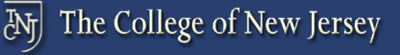 Investigator Name						DepartmentSponsor								DateI have a financial interest to disclose: 	 Yes (please complete the entire form) 					 No (sign the form)I am disclosing the following Significant Financial Interest (SFI) (check all that apply) that are related to my institutional responsibilities.  Use page 2 to explain and identify the business enterprise or entity involvement, the nature of the relationship, and amount of interest.  (See policy statement for details and exclusions.)Salary or other payment for services (e.g., consulting fees, honoraria)Equity interests or any remuneration (e.g., stocks, stock options, other ownership interests, including non-publicly traded entities)Intellectual property rights (e.g., patents, copyrights, and royalties from such rights)Travel (reimbursed or sponsored) related to institutional responsibilitiesAffirmationI affirm that I have read the Financial Conflict of Interest Policy and that the above information is true to the best of my knowledge.  Further, I Agree:To update this disclosure either on an annual basis or within thirty (30) days of acquiring a new Significant Financial Interest.To comply with any conditions or restrictions imposed by the College to manage, reduce, or eliminate actual or potential conflicts of interest or forfeit the award.Investigator’s Signature						DateDepartment Dean’s 						DateSignatureAdministrative Review and ApprovalSignificant Financial Interest ReviewBased on the activity reported and, to the best of my knowledge and in my judgment:No SFI in conflict with this submission exists.A conflict of interest may exist, but does not appear to be significant.ASFI that warrants further review may exist; we will contact you for further information and a conflict of interest management plan will be devised as necessary.OGSR Director’s Signature					DatePlease provide a complete description of all related details in disclosing your significant financial interest.  Please include the business enterprise or entity involved, the nature of the relationship, and amount of interest.